서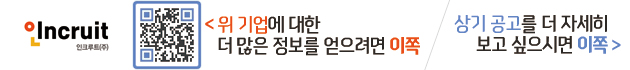 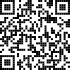 [[LG그룹] S&I Corp.] 2019년도 건설 채용형 인턴십[[LG그룹] S&I Corp.] 2019년도 건설 채용형 인턴십[[LG그룹] S&I Corp.] 2019년도 건설 채용형 인턴십[[LG그룹] S&I Corp.] 2019년도 건설 채용형 인턴십▶ 모집요강 및 자격요건▶ 모집요강 및 자격요건▶ 모집요강 및 자격요건▶ 모집요강 및 자격요건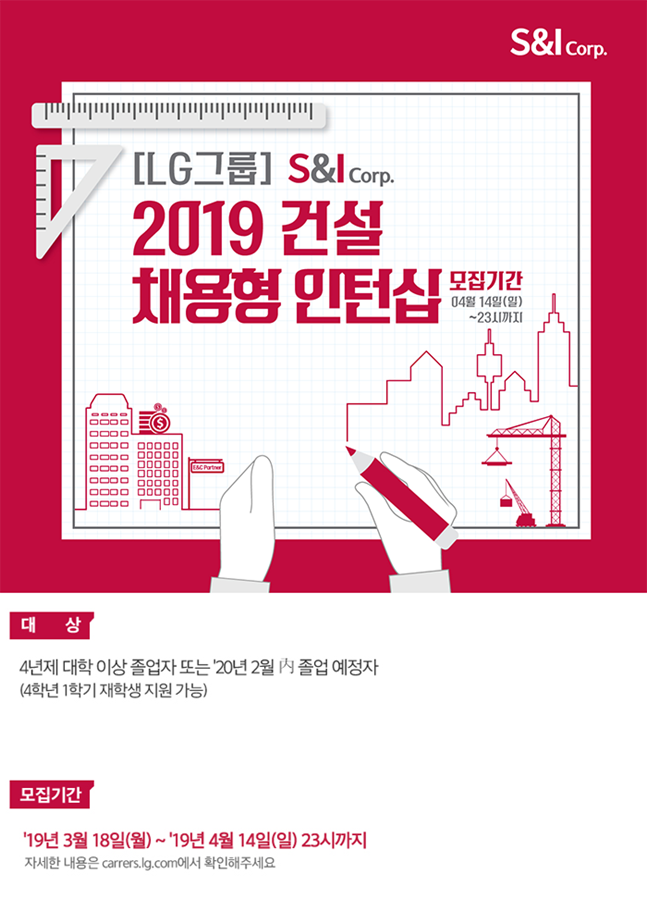 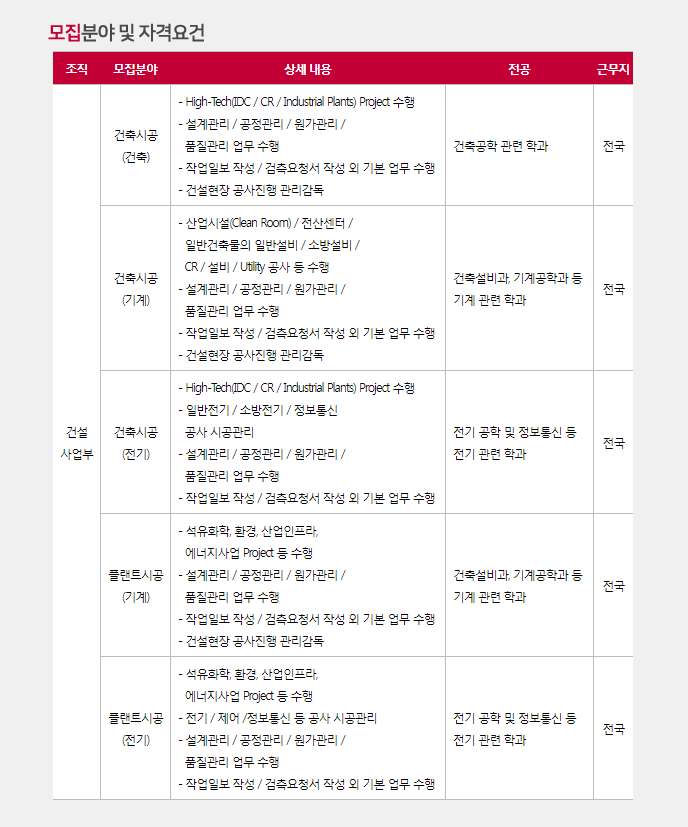 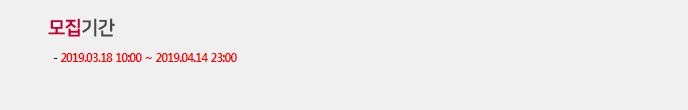 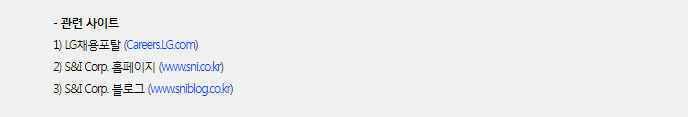 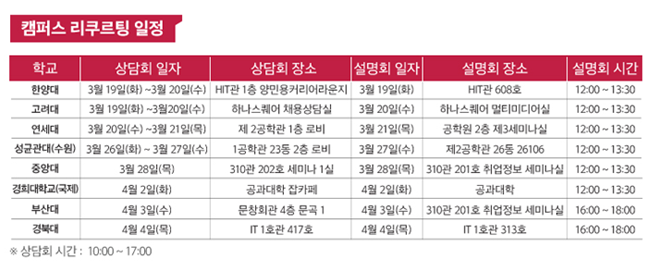 근무형태채용형 인턴모집인원00명▶ 접수방법 및 문의처▶ 접수방법 및 문의처▶ 접수방법 및 문의처▶ 접수방법 및 문의처접수기간3월 18일 (월)
~ 4월 14일 (일) 23시까지지원방법홈페이지 접수 (http://careers.lg.com)상세내용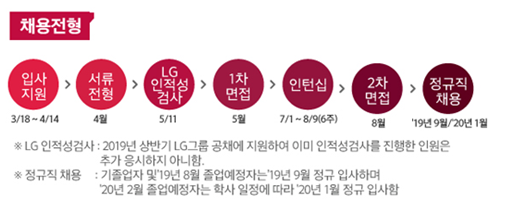 * 기타 자세한 사항은 아래의 QR코드 및 홈페이지 참조* 기타 자세한 사항은 아래의 QR코드 및 홈페이지 참조* 기타 자세한 사항은 아래의 QR코드 및 홈페이지 참조문의처02-6924-585702-6924-585702-6924-5857